Об утверждении Порядка определения объема и условий предоставления субсидий из бюджета Порецкого муниципального округа Чувашской Республики бюджетным и автономным учреждениям Порецкого муниципального округа Чувашской Республики на иные целиВ соответствии с абзацем вторым и четвертым пункта 1 статьи 78.1 Бюджетного кодекса Российской Федерации, пунктом 4 постановления Кабинета Министров Чувашской Республики от 25 июня 2020 г. № 338 «О предоставлении субсидий из республиканского бюджета Чувашской Республики бюджетным и автономным учреждениям Чувашской Республики на иные цели» администрация Порецкого муниципального округа п о с т а н о в л я е т :1. Утвердить прилагаемый Порядок определения объема и условий предоставления субсидий из бюджета Порецкого муниципального округа Чувашской Республики бюджетным и автономным учреждениям Порецкого муниципального округа Чувашской Республики на иные цели.2. Признать утратившим силу постановление администрации Порецкого района от 11.05.2021 № 122 «Об утверждении Порядка определения объема и условий предоставления субсидий из бюджета Порецкого района Чувашской Республики муниципальным бюджетным и автономным учреждениям Порецкого района Чувашской Республики на иные цели».3. Настоящее постановление вступает в силу со дня его официального опубликования в издании «Вестник Поречья» и подлежит размещению на официальном сайте Порецкого муниципального округа в информационно-телекоммуникационной сети «Интернет».Глава Порецкого муниципального  округа                                                Е.В. ЛебедевПриложение
к постановлению администрации
Порецкого муниципального округа
от 22.03.2023 № 203Порядок
определения объема и условий предоставления субсидий из бюджета Порецкого муниципального округа Чувашской Республики бюджетным и автономным учреждениям Порецкого муниципального округа Чувашской Республики на иные цели1. Общие положения о предоставлении субсидий1. Настоящий Порядок устанавливает общие правила определения объема и условий предоставления из бюджета Порецкого муниципального округа Чувашской Республики муниципальным бюджетным и автономным учреждениям Порецкого муниципального округа Чувашской Республики (далее - учреждения), подведомственным администрации Порецкого муниципального округа Чувашской Республики, субсидий на иные цели в соответствии с абзацем вторым и четвертым пункта 1 статьи 78.1 Бюджетного кодекса Российской Федерации (далее - целевая субсидия).2. Целевые субсидии предоставляются органом местного самоуправления Порецкого муниципального округа Чувашской Республики, осуществляющим функции и полномочия учредителя учреждения (далее - учредитель); учреждением, осуществляющим в установленных муниципальными правовыми актами Порецкого муниципального округа Чувашской Республики (далее - Порецкий округ) функции и полномочия главного распорядителя и получателя средств бюджета Порецкого округа, до которого в соответствии с бюджетным законодательством Российской Федерации, как до получателя бюджетных средств, доведены в установленном порядке лимиты бюджетных обязательств на предоставление субсидий на соответствующий финансовый год (соответствующий финансовый год и плановый период) (далее - главный распорядитель) на следующие цели:2.1. Социальное обеспечение и иные выплаты:а) обеспечение отдыха, оздоровления и занятости детей, подростков, обучающихся в образовательных организациях Порецкого округа;б) организация бесплатного горячего питания обучающихся, получающих начальное общее образование в муниципальных образовательных организациях; обеспечение питанием обучающихся из малоимущих семей, осваивающих образовательные программы начального общего, основного общего и среднего общего образования в образовательных организациях Порецкого округа.2.2. Осуществление мероприятий по содержанию имущества, находящегося в муниципальной собственности Порецкого округа:а) осуществление мероприятий по капитальному ремонту объектов недвижимого имущества, в том числе реставрации, за исключением реконструкции с элементами реставрации;б) осуществление мероприятий по текущему ремонту объектов недвижимого имущества;в) благоустройство земельных участков, находящихся в пользовании учреждения;г) проведение работ по обследованию технического состояния объектов недвижимого имущества, подлежащих ремонту (реставрации), с целью составления дефектных ведомостей, определения плана ремонтных (реставрационных) работ;д) выполнение инженерных изысканий, подготовка проектной документации для ремонта объектов недвижимого имущества, а также проведение государственной экспертизы указанной проектной документации и результатов указанных инженерных изысканий;е) осуществление мероприятий по ремонту объектов движимого имущества;ж) проведение ремонта имущества, полученного учреждениями в безвозмездное пользование;з) содержание объектов недвижимого имущества, переданного учреждениям на праве оперативного управления, не используемого учреждениями в процессе выполнения муниципального задания, не сданного учреждениями в аренду и не переданного учреждениями в безвозмездное пользование.2.3. Приобретение движимого имущества:а) приобретение особо ценного движимого имущества, за исключением оборудования, транспортных средств, нематериальных активов;б) приобретение объектов особо ценного движимого имущества в части оборудования;в) приобретение объектов особо ценного движимого имущества в части транспортных средств;г) пополнение фондов библиотек (приобретение книгоиздательской и иной продукции для пополнения библиотечных фондов);д) приобретение материальных запасов, затраты на приобретение которых не включены в расчет нормативных затрат на оказание муниципальной услуги (выполнение работы).2.4. Иные расходы, не включенные в расчет нормативных затрат на оказание муниципальной услуги (выполнение работы):а) реализация мероприятий в области информационных технологий, включая внедрение современных информационных систем в учреждениях;б) организация проведения мероприятий, проводимых в рамках муниципальных программ Порецкого округа, в том числе в целях реализации национального проекта «Образование» и национального проекта «Культура»;в) осуществление ликвидационных и реорганизационных мероприятий.3. Иные расходы, не включенные по соответствующему направлению целевой субсидии в пунктах 2.1 - 2.4 настоящего Порядка, определяются органом местного самоуправления Порецкого округа, осуществляющим функции и полномочия учредителя учреждения, по согласованию с финансовым отделом администрации Порецкого округа (далее - финансовый отдел).2. Условия и порядок предоставления целевых субсидий4. Целевые субсидии предоставляются учреждению в пределах лимитов бюджетных обязательств на предоставление целевых субсидий на соответствующий финансовый год (соответствующий финансовый год и плановый период), доведенных в установленном порядке учредителю (главному распорядителю) как получателю бюджетных средств на цели, указанные в пунктах 2.1 - 2.4 настоящего Порядка, при наличии мероприятия в муниципальной программе Порецкого округа, соответствующего цели предоставления целевой субсидии.5. Предоставление целевой субсидии осуществляется при условии соблюдения учреждением требования, которому должно соответствовать учреждение на 1-е число месяца, предшествующего месяцу, в котором планируется заключение соглашения о предоставлении субсидии, об отсутствии у учреждения просроченной кредиторской задолженности, источником финансового обеспечения деятельности которых являются средства бюджета Порецкого округа (по данным отчета «Сведения о дебиторской и кредиторской задолженности» за квартал, предшествующий месяцу, в котором подана заявка).6. Для получения целевой субсидии учреждение направляет учредителю (главному распорядителю):а) заявку на получение целевой субсидии;б) пояснительную записку, содержащую обоснование необходимости предоставления целевой субсидии на цели, указанные в пунктах 2.1 - 2.4 настоящего Порядка, включая расчет-обоснование заявленной суммы целевой субсидии.7. Для получения целевой субсидии, предусмотренной подпунктом «а» пункта 2.1 настоящего Порядка, учреждение дополнительно направляет информацию о числе детей, направляемых для организации отдыха и оздоровления детей, сроке пребывания в лагере отдыха (пришкольные лагеря отдыха и оздоровления детей).8. Для получения целевой субсидии, предусмотренной подпунктом «б» пункта 2.1 настоящего Порядка, учреждение дополнительно направляет информацию о среднегодовом числе обучающихся, получающих начальное общее образование в муниципальных образовательных организациях, для организации бесплатного горячего питания; о среднегодовом числе обучающихся из малоимущих семей, осваивающих образовательные программы начального общего, основного общего и среднего общего образования в образовательных организациях Порецкого округа.9. Для получения целевой субсидии, предусмотренной подпунктом «а» пункта 2.2 настоящего Порядка, учреждение дополнительно направляет:а) перечень объектов недвижимого имущества, подлежащих капитальному ремонту, в том числе реставрации, за исключением реконструкции с элементами реставрации;б) акт обследования объектов недвижимого имущества, подлежащих капитальному ремонту, в том числе реставрации, за исключением реконструкции с элементами реставрации;в) дефектную ведомость по объектам недвижимого имущества, подлежащим капитальному ремонту, в том числе реставрации, за исключением реконструкции с элементами реставрации;г) смету на проведение капитального ремонта объектов недвижимого имущества, в том числе реставрации, за исключением реконструкции с элементами реставрации;д) положительное заключение о достоверности определения сметной стоимости капитального ремонта, в том числе реставрации, за исключением реконструкции с элементами реставрации.10. Для получения целевой субсидии, предусмотренной подпунктом «б» пункта 2.2 настоящего Порядка, учреждение дополнительно направляет:а) пояснительную записку с указанием основания для проведения благоустройства земельного участка;б) акт обследования объекта благоустройства;в) решение о предоставлении земельного участка в постоянное (бессрочное) пользование;г) смету на проведение работ по благоустройству земельного участка, находящегося в пользовании учреждения.11. Для получения целевой субсидии, предусмотренной подпунктом «в» пункта 2.2 настоящего Порядка, учреждение дополнительно направляет смету на проведение работ по обследованию технического состояния объектов недвижимого имущества, подлежащих ремонту (реставрации).12. Для получения целевой субсидии, предусмотренной подпунктом «г» пункта 2.2 настоящего Порядка, учреждение дополнительно направляет смету на проведение инженерных изысканий, подготовку проектно-сметной документации, а также проведение государственной экспертизы указанной проектной документации и результатов указанных инженерных изысканий.13. Для получения целевой субсидии, предусмотренной подпунктом «д» пункта 2.2 настоящего Порядка, учреждение дополнительно направляет:а) перечень имущества, полученного учреждением в безвозмездное пользование, подлежащего ремонту;б) акты обследования и дефектные ведомости;в) смету на проведение ремонта имущества, полученного учреждением в безвозмездное пользование.14. Для получения целевой субсидии, предусмотренной подпунктом «е» пункта 2.2 настоящего Порядка, учреждение дополнительно направляет:а) смету на содержание объектов недвижимого имущества, переданного учреждению на праве оперативного управления, не используемого учреждением в процессе выполнения муниципального задания, не сданного учреждением в аренду и не переданного учреждением в безвозмездное пользование;б) проекты договоров по содержанию объектов недвижимого имущества, переданного учреждению на праве оперативного управления, не используемого учреждением в процессе выполнения муниципального задания, не сданного учреждением в аренду и не переданного учреждением в безвозмездное пользование.15. Для получения целевой субсидии, предусмотренной подпунктом «а» пункта 2.3 настоящего Порядка, учреждение дополнительно направляет:а) перечень планируемого к приобретению особо ценного движимого имущества, за исключением оборудования, транспортных средств, нематериальных активов;б) предварительную смету на приобретение особо ценного движимого имущества, за исключением оборудования, транспортных средств, нематериальных активов.16. Для получения целевой субсидии, предусмотренной подпунктом «б» пункта 2.3 настоящего Порядка, учреждение дополнительно направляет:а) перечень планируемых к приобретению объектов особо ценного движимого имущества в части оборудования;б) предварительную смету на приобретение объектов особо ценного движимого имущества в части оборудования.17. Для получения целевой субсидии, предусмотренной подпунктом «в» пункта 2.3 настоящего Порядка, учреждение дополнительно направляет:а) перечень планируемых к приобретению транспортных средств;б) информацию о наличии на балансе учреждения транспортных средств.18. Для получения целевой субсидии, предусмотренной подпунктом «г» пункта 2.3 настоящего Порядка, учреждение дополнительно направляет:а) перечень планируемой к приобретению книгоиздательской и иной продукции для пополнения библиотечных фондов;б) смету на приобретение книгоиздательской и иной продукции для пополнения библиотечных фондов.19. Для получения целевой субсидии, предусмотренной подпунктом «д» пункта 2.3 настоящего Порядка, учреждение дополнительно направляет:а) перечень планируемых к приобретению материальных запасов, затраты на приобретение которых не включены в расчет нормативных затрат на оказание муниципальной услуги (выполнение работы);б) обоснование необходимости приобретения материальных запасов, затраты на приобретение которых не включены в расчет нормативных затрат на оказание муниципальной услуги (выполнение работы).20. Для получения целевой субсидии, предусмотренной подпунктом «а» и «б» пункта 2.4 настоящего Порядка, учреждение дополнительно направляет:а) программу мероприятий в соответствии с целями предоставления субсидии, содержащую перечень и описание мероприятий;б) предварительную смету на реализацию программы мероприятий.21. Для получения целевой субсидии учреждение при необходимости направляет иные обосновывающие документы в зависимости от цели предоставления целевой субсидии.22. Расчет-обоснование заявленной суммы целевой субсидии выполняется в виде обоснования начальной (максимальной) цены контракта в соответствии с требованиями Федерального закона от 05.04.2013 N 44-ФЗ «О контрактной системе в сфере закупок товаров, работ, услуг для обеспечения государственных и муниципальных нужд» и подтверждается:в случаях, если стоимость определяется методом сопоставимых рыночных цен (анализа рынка), - не менее чем тремя ссылками по заключенным контрактам на сайте zakupki.gov.ru либо не менее чем тремя коммерческими предложениями поставщиков (подрядчиков, исполнителей), запрошенных учреждением;в случаях, если стоимость определяется проектно-сметным методом, - сметой на проведение работ и заключением о достоверности определения сметной стоимости (при необходимости);в случаях, если стоимость определяется затратным методом, - калькуляцией статей планируемых расходов, техническими характеристиками объекта закупки и иными статистическими данными.Коммерческие предложения поставщиков (подрядчиков, исполнителей) должны содержать цену единицы товара, работы, услуги и общую цену контракта на условиях, указанных в запросе учреждения, срок действия предлагаемой цены, обоснование такой цены с целью предупреждения намеренного завышения или занижения цен товаров, работ, услуг.Расчет-обоснование целевой субсидии формируется учреждением с учетом требований, установленных нормативными правовыми актами Российской Федерации и Чувашской Республики, муниципальными правовыми актами, требованиями технических регламентов, положениями стандартов, сводами правил, порядками (при их наличии) и правоустанавливающими документами в зависимости от цели предоставления целевой субсидии.23. Размер целевой субсидии определяется на основании документов, указанных в п. 6 - 21 настоящего Порядка, за исключением случаев, когда размер целевой субсидии определен решением Собрания депутатов Порецкого округа о бюджете Порецкого округа на очередной финансовый год и плановый период, решениями администрации Порецкого округа.24. Рассмотрение документов на предоставление целевой субсидии осуществляется в течение 10 рабочих дней со дня поступления учредителю (главному распорядителю) от учреждения документов, предусмотренных 6 - 21 настоящего Порядка. О принятом решении учредитель (главный распорядитель) уведомляет учреждение письмом в течение 10 рабочих дней после согласования заявки о предоставлении целевой субсидии с Финансовым отделом.25. Основаниями для отказа в предоставлении учреждению целевой субсидии являются:а) несоответствие представленных учреждением документов требованиям, указанным в 6 - 21 настоящего Порядка, и (или) предоставление указанных документов не в полном объеме;б) недостоверность информации, содержащейся в документах, представленных учреждением.26. Предоставление целевых субсидий осуществляется на основании соглашения, заключаемого между учредителем (главным распорядителем) и учреждением (далее - Соглашение) в соответствии с типовой формой. Типовая форма Соглашения приводится в приложении к настоящему Порядку.27. Результатом предоставления целевой субсидии является достижение целей ее предоставления, указанных в пунктах 2.1 - 2.4 настоящего Порядка.Значения показателей, необходимых для достижения результатов предоставления целевой субсидии, указываются в зависимости от целей ее предоставления.В случае предоставления целевой субсидии в целях реализации национального проекта (программы), в том числе федерального проекта, входящего в состав соответствующего национального проекта (программы), или регионального проекта, обеспечивающего достижение целей, показателей и результатов федерального проекта, государственной (муниципальной программы), в случае если субсидии предоставляются в целях реализации соответствующих программ, проектов, в Соглашении указываются:наименование национального проекта (программы), регионального проекта, государственной (муниципальной) программы;значение результатов предоставления целевой субсидии и показателей, необходимых для достижения результатов предоставления целевой субсидии.Результаты предоставления целевой субсидии предусматриваются Соглашением.28. Изменение объема целевой субсидии, предоставляемой учреждению их бюджета Порецкого округа, осуществляется учредителем (главным распорядителем) в случаях:внесения изменений в решение Собрания депутатов Порецкого округа о бюджете Порецкого округа на текущий финансовый год и плановый период;выявления необходимости перераспределения объемов целевых субсидий между учреждениями;внесения изменений в нормативные правовые акты Российской Федерации, нормативные правовые акты Чувашской Республики, муниципальные правовые акты Порецкого округа, устанавливающие размер обязательства и (или) порядок определения размера обязательства, подлежащего исполнению учреждениями за счет целевых субсидий;наличия экономии по результатам заключения договоров (муниципальных контрактов) о поставке товаров, выполнении работ и оказании услуг на сумму разницы между ценой договора (муниципального контракта) и начальной (максимальной) ценой договора (муниципального контракта);уменьшения учредителю (главному распорядителю) ранее доведенных лимитов бюджетных обязательств на предоставление целевой субсидии.29. Перечисление целевой субсидии осуществляется в сроки и с периодичностью, установленной Соглашением, на лицевой счет учреждения, открытый в Управлении Федерального казначейства по Чувашской Республике, согласно сроку (графику) перечисления целевой субсидии, устанавливаемому в Соглашении исходя из целей предоставления целевой субсидии.30. В соответствии с абзацем вторым пункта 5 Общих требований к нормативным правовым актам и муниципальным правовым актам, устанавливающим порядок определения объема и условия предоставления бюджетным и автономным учреждениям субсидий на иные цели (далее - Общие требования), утвержденных постановлением Правительства Российской Федерации от 22.02.2020 N 203, положения, установленные подпунктами «а» - «в», «д», «е» и «и» пункта 4 Общих требований, не применяются при предоставлении субсидий учреждениям, осуществляющим в установленных федеральными законами, законами субъектов Российской Федерации, муниципальными правовыми актами случаях функции и полномочия главного распорядителя и получателя средств бюджетов бюджетной системы Российской Федерации.3. Требования к отчетности31. Учреждения в срок не позднее 10-го числа месяца, следующего за отчетным периодом, представляют учредителю (главному распорядителю) по формам, установленным в Соглашении:отчет о расходах, источником финансового обеспечения которых является целевая субсидия;отчет о достижении значений результатов предоставления целевой субсидии (в случае предоставления целевой субсидии в целях реализации проектов (программ), указанных в абзаце третьем пункта 27 настоящего Порядка);отчет о реализации плана мероприятий по достижению результатов субсидии;иные отчеты (указываются в Соглашении).32. Не использованные по состоянию на 1 января текущего финансового года остатки целевой субсидии, предоставленной учреждению из бюджета Порецкого округа, подлежат возврату им в бюджет Порецкого округа в очередном финансовом году в течение первых 15 рабочих дней текущего финансового года.Указанные остатки целевой субсидии, перечисленные учреждением в бюджет Порецкого  округа, могут использоваться им в очередном финансовом году при наличии потребности в направлении их на те же цели в соответствии с решением учредителя (главного распорядителя) по согласованию с Финансовым отделом.Заявка (обращение) о подтверждении наличия потребности в не использованных на 1 января очередного финансового года остатках целевой субсидии направляется учредителю (главному распорядителю) не позднее 15 февраля текущего финансового года.Учредитель (главный распорядитель) не позднее 10 рабочих дней со дня получения от учреждения документов, обосновывающих указанную потребность, но не позднее 1 марта текущего финансового года направляет в Финансовый отдел:для согласования решение о наличии (об отсутствии) потребности в дальнейшем использовании остатков целевых субсидий;предложения по использованию остатков целевых субсидий, потребность в дальнейшем использовании которых не подтверждена.4. Порядок осуществления контроля за соблюдением целей, условий и порядка предоставления целевых субсидий и ответственность за их несоблюдение33. Для принятия учредителем (главным распорядителем) решений, предусмотренных подпунктами «а» и «б» пункта 7 Общих требований, учреждение представляет информацию о наличии у него неисполненных обязательств, источником финансового обеспечения которых являются не использованные на 1 января текущего финансового года остатки субсидий и (или) средства от возврата ранее произведенных учреждениями выплат, а также документов (копий документов), подтверждающих наличие и объем указанных обязательств учреждения (за исключением обязательств по выплатам физическим лицам).34. Контроль за соблюдением условий, установленных при предоставлении целевой субсидии, осуществляется учредителем (главным распорядителем), Финансовым отделом и иными органами муниципального финансового контроля в соответствии с законодательством Российской Федерации, законодательством Чувашской Республики, муниципальными правовыми актами Порецкого округа.35. В случае установления по результатам проверок, проведенных учредителем (главным распорядителем) и (или) уполномоченными органами муниципального финансового контроля, фактов несоблюдения учреждением целей и условий предоставления целевых субсидий, установленных настоящим Порядком и Соглашением, соответствующие средства подлежат возврату в бюджет Порецкого округа:а) на основании требования учредителя (главного распорядителя), выданного руководителю (или лицу, его замещающему) под роспись или направленного заказным почтовым отправлением с уведомлением о вручении, - не позднее 10 рабочих дней со дня получения соответствующего требования учреждением;б) на основании представления и (или) предписания уполномоченного органа муниципального финансового контроля - в срок, установленный в соответствии с бюджетным законодательством Российской Федерации.Приложение
к Порядку определения объема
и условий предоставления субсидий из бюджета Порецкого муниципального округа Чувашской Республики
бюджетным и автономным учреждениям
Порецкого муниципального округа Чувашской Республики на иные целиТиповая формаСоглашение N _____
о порядке и условиях предоставления субсидии на иные целис.Порецкое                                           "___" _________ 20___ год                                                                                                                (дата заключения соглашения)_________________________________________ ___________________________________,(наименование органа, осуществляющего функции и полномочия учредителяв отношении муниципального бюджетного или автономного учреждения)именуемый в дальнейшем «Учредитель», в лице _________________________________________________________________________________________________________________________________(наименование должности руководителя Учредителяили уполномоченного им лица)_____________________________________________________________________________________,(фамилия, имя, отчество (при наличии) руководителя Учредителя илиуполномоченного лица)действующего на основании _________________________________________________________________________________________________________________________________________________,(наименование, дата, номер нормативного правового акта или доверенности)с одной стороны и __________________________________________________________________________________________________________________________________________________________,   (наименование муниципального бюджетного или автономного учреждения)именуемое в дальнейшем «Учреждение», в лице _________________________________________________________________________________________________________________________________   (наименование должности руководителя или уполномоченного им лица)_____________________________________________________________________________________,  (фамилия, имя, отчество (при наличии) руководителя Учреждения или уполномоченного им лица)действующего на основании ____________________________________________________________,                                                          (устав Учреждения или иной уполномочивающий                                                                                                                           документ)с другой стороны, далее именуемые «Стороны», в соответствии с Бюджетным кодексом Российской  Федерации, Порядком определения  объема  и  условий предоставления субсидий из бюджет Порецкого  муниципального  округа муниципальным    бюджетным   и   автономным  учреждениям   Порецкого муниципального округа на иные цели (далее - Порядок), заключили настоящее Соглашение о нижеследующем.Предмет Соглашения1.1. Предметом настоящего Соглашения является   определение   порядка   и условий предоставления субсидии из бюджета Порецкого   муниципального округа муниципальным бюджетным и автономным   учреждениям   Порецкого муниципального  округа  на  иные  цели,   не   связанные   с   финансовым обеспечением выполнения муниципального задания на оказание  муниципальных услуг (выполнение работ) (далее - субсидия), для финансового  обеспечения расходов Учреждения на __________________________________________________ ________________________________________________________________________.                    (направление расходования субсидии)1.2. Субсидия  предоставляется  в 20___ году в  соответствии  с  лимитами бюджетных обязательств, доведенными_________________________________________________________________________ (наименование органа, осуществляющего функции и полномочия учредителя    в отношении муниципального бюджетного или автономного учреждения)как получателю средств бюджета, по кодам классификации расходов   бюджета (далее - коды БК) на цели, указанные в пункте 1.1 настоящего  Соглашения, в следующем размере: _____________ (___________________________) рублей - по коду БК ____________________.2. Условия и порядок предоставления субсидии2.1. Субсидия предоставляется  при   соблюдении   Учреждением   следующих условий:а) _____________________________________________________________________;б) _____________________________________________________________________.2.2. Учредитель  осуществляет  перечисление  субсидии   в соответствии  с графиком перечисления субсидии согласно приложению   № 1   к   настоящему Соглашению.2.3. Перечисление субсидий осуществляется в  установленном   порядке   на лицевой счет Учреждения, открытый в Управлении Федерального  казначейства по Чувашской Республике  для учета поступлений  и  распределения  целевой субсидии.3. Права и обязанности Сторон3.1. Учредитель обязуется:3.1.1. Перечислить   Учреждению   субсидию   в  соответствии  с  графиком перечисления Субсидии  в  размере,  определенном в пункте 1.2  настоящего Соглашения,     при   соблюдении   условий,   предусмотренных   настоящим Соглашением.3.1.2. Устанавливать показатели результативности использования субсидии в приложении N 2 к настоящему Соглашению, являющемуся  неотъемлемой  частью настоящего Соглашения.3.1.3. Осуществлять контроль за соблюдением Учреждением порядка,  целей и условий предоставления субсидии, установленных настоящим Соглашением.3.1.4. В случае установления  Учредителем   или   получения   от   органа муниципального  финансового  контроля  информации  о  факте(ах) нарушения Учреждением   порядка,   целей   и   условий   предоставления   субсидии, предусмотренных настоящим Соглашением, направлять Учреждению   требование об обеспечении возврата  субсидии в  бюджет  Порецкого муниципального округа в размере и в сроки, определенные в указанном требовании.3.1.5. В случае, если Получателем не достигнуты    значения   показателей результативности, установленных в соответствии с пунктом 3.1.2 настоящего Соглашения,  направлять  Учреждению  требование об  обеспечении  возврата субсидии в  бюджет  Порецкого  муниципального округа в  размере  и  в сроки, определенные в указанном требовании.3.1.6. Рассматривать  предложения  Учреждения по  вопросам,  связанным  с исполнением   настоящего   Соглашения,   и  сообщать  о   результатах  их рассмотрения   в   срок  не  более   одного  месяца  со  дня  поступления указанных предложений.3.2. Учредитель вправе:3.2.1. Изменять размер предоставляемой по Соглашению субсидии в случае: - внесения  изменений  в решение о бюджете  Порецкого  муниципального округа на текущий финансовый год и плановый период;- необходимости   перераспределения   субсидий   на   иные   цели   между учреждениями,   находящимися в  его   ведении,   в   пределах   бюджетных ассигнований,    предусмотренных   решением   о   бюджете   Порецкого муниципального округа на очередной финансовый год и плановый период;- внесения  изменений  в  муниципальные программы  и  иные  муниципальные правовые акты, устанавливающие расходное обязательство по  предоставлению субсидии на иные цели.3.2.2. Проводить  проверки соблюдения  Учреждением условий, установленныхнастоящим Соглашением.3.2.3. Приостановить  предоставление  субсидии в  случае  невыполнения  и (или) нарушения Учреждением условий настоящего Соглашения  до  устранения указанных нарушений с уведомлением Учреждения не позднее _______ рабочего дня с даты принятия решения о приостановлении.3.3. Учреждение обязуется:3.3.1. Расходовать  субсидию  на  цели,  предусмотренные   в   разделе  1 настоящего Соглашения.3.3.2. Обеспечить достижение показателей результативности   использования субсидии,  установленных  в  соответствии   с   пунктом 3.1.2  настоящегоСоглашения.3.3.3. Представлять Учредителю отчет об использовании субсидии  на   иные цели согласно приложению  N 3,    отчет    о    достижении    показателей результативности использования субсидии согласно приложению N 4, отчет  о реализации плана мероприятий по достижению   результатов   предоставления субсидии согласно приложению N 5 к настоящему Соглашению в следующие сроки: _________________.3.3.4. Включить в договоры о поставке товаров, выполнении работ, оказании услуг, подлежащие  оплате  за  счет   субсидии,  условие  о   возможности изменения по соглашению Сторон размера и (или)  сроков   оплаты  и  (или) объема  товаров,  работ,  услуг  в  случае  уменьшения  в  соответствии с Бюджетным кодексом Российской Федерации Учредителю ранее   доведенных   в установленном  порядке  лимитов бюджетных обязательств  на предоставление субсидии.3.3.5. В случае  получения  от  Учредителя  требования  в  соответствии с пунктами 3.1.4, 3.1.5 настоящего Соглашения:- устранять  факт(ы) нарушения  порядка, целей и  условий  предоставления субсидии в сроки, определенные в указанном требовании;- возвращать  в бюджет  Порецкого муниципального  округа  субсидию в размере и в сроки, определенные в указанном требовании.3.3.6. Возвращать   не   использованный  на  1 января 20 ___ г.   остаток субсидии в бюджет Порецкого муниципального округа в случае отсутствия решения Учредителя о наличии потребности в направлении не использованного в 20___ году остатка субсидии на цели, указанные в разделе 1  настоящего Соглашения, в срок до «____» __________ 20___ г.3.3.7. Своевременно информировать  Учредителя   об   изменении   условий, качества и объемов  оказания  услуг  (выполнения работ),  которые  могут повлиять на конечный результат и изменение размера субсидии.3.3.8. Обеспечивать  беспрепятственный доступ к проведению Учредителем  и (или) органом муниципального финансового контроля   проверок   соблюдения порядка, целей и   условий   предоставления   субсидий,   предусмотренных настоящим Соглашением.3.3.9. Представить по требованию Учредителя и (или) органа муниципального финансового контроля информацию и документы, необходимые  для  проведения проверок целевого использования субсидий условиям настоящего Соглашения.3.4. Учреждение вправе обратиться к Учредителю с предложением о  внесении изменений в настоящее Соглашение в связи с изменением объема  оказываемых услуг (выполняемых работ),   изменением   стоимости   оказываемых   услуг (выполняемых работ) и по другим непредвиденным до начала оказания   услуг (выполнения работ) обязательствам.4. Ответственность сторон4.1. В случае  неисполнения  или ненадлежащего  исполнения  обязательств, определенных  настоящим  Соглашением,  Стороны  несут  ответственность  в соответствии с законодательством Российской Федерации,  законодательством Чувашской Республики, муниципальными   правовыми   актами   Порецкого муниципального округа и настоящим Соглашением.4.2. Иные положения об ответственности за неисполнение или ненадлежащее исполнение Сторонами обязательств по настоящему Соглашению:4.2.1. _________________________________________________________________.4.2.2. _________________________________________________________________.5. Срок действия Соглашения5.1. Настоящее Соглашение вступает в силу с момента   подписания   обеими Сторонами и действует до "___" __________ 20___ г.6. Заключительные положения6.1. Изменения, вносимые в настоящее   Соглашение,    оформляются   путем заключения дополнительных Соглашений, которые являются его   неотъемлемой частью.6.2. Расторжение   настоящего   соглашения  Учредителем  в  одностороннем порядке возможно в случаях:6.2.1. прекращения  деятельности   учреждения   при   реорганизации  (за исключением реорганизации в форме присоединения) или ликвидации;6.2.2. нарушения Учреждением цели(ей) и условий предоставления  субсидии, установленных Порядком, и настоящим Соглашением.6.2.3. _________________________________________________________________.6.3. Расторжение  Соглашения  Учреждением  в  одностороннем   порядке  не допускается.6.4. Расторжение настоящего Соглашения допускается по соглашению   Сторон или  по  решению  суда по основаниям,  предусмотренным  законодательством Российской Федерации.6.5. Споры, возникающие между Сторонами в связи с исполнением  настоящего Соглашения, решаются ими по возможности  путем  проведения  переговоров с оформлением соответствующих протоколов или иных документов. При  недостижении  согласия  споры между Сторонами  решаются  в  судебном порядке.6.6. Соглашение  составлено  в  двух  экземплярах,   имеющих   одинаковую юридическую силу, по одному экземпляру для каждой Стороны Соглашения.7. Платежные реквизиты СторонУчредитель:                                                              Учреждение:Место нахождения                                                   Место нахожденияБанковские реквизиты:                                            Банковские реквизиты:счет                                                                            счетИНН                                                                           ИННБИК                                                                            БИКОКОПФ                                                                      ОКОПФОКПО                                                                         ОКПООКВЭД                                                                       ОКВЭДРуководитель                                                             Руководитель______________ _____________________            ______________ ___________________  (подпись)         (Ф.И.О.)                                             (подпись)         (Ф.И.О.)    МП                                                                                  МППриложение N 1
к Типовой форме Соглашения
о порядке и условиях предоставления
субсидии на иные целиГрафик
перечисления субсидииНаименование Учредителя ________________________________________Наименование Учреждения ________________________________________Приложение N 2
к Типовой форме Соглашения
о порядке и условиях предоставления
субсидии на иные целиПоказатели
результативности использования субсидииПриложение N 3
к Типовой форме Соглашения
о порядке и условиях предоставления
субсидии на иные целиОтчет
об использовании субсидии на иные цели
________________________________________________
(наименование муниципального учреждения)
за _________________________ 20___ года
(период с начала года)Руководитель (уполномоченное лицо) ___________ _________ ________________                                   (должность) (подпись)  (расшифровка                                                             подписи)М.П."___" _________ 20__ годаПриложение N 4
к Типовой форме Соглашения
о порядке и условиях предоставления
субсидии на иные целиОтчет
о достижении значений показателей результативности использования субсидииРуководитель(уполномоченное лицо) ___________ _________ ________________                      (должность) (подпись)  (расшифровка                                                подписи)М.П."___" _________ 20__ годаПриложение N 5
к Типовой форме Соглашения
о порядке и условиях предоставления
субсидии на иные целиОтчет
о реализации плана мероприятий по достижению результатов предоставления субсидииПриложение N 6
к Типовой форме Соглашения
о порядке и условиях предоставления
субсидии на иные целиДополнительное соглашение
к Соглашению о порядке и условиях предоставления субсидии на иные цели от "______" ____________ №_____с. Порецкое"___" _________ 20___ г.                             № __________________(дата заключения соглашения)                           (номер соглашения)________________________________________________________________________,(наименование органа, осуществляющего функции и полномочия учредителя  в отношении муниципального бюджетного или автономного учреждения)именуемый в дальнейшем «Учредитель», в лице ______________________________________________________________________________________________________         (наименование должности руководителя Учредителя или                        уполномоченного им лица)________________________________________________________________________,  (фамилия, имя, отчество (при наличии) руководителя Учредителя или                           уполномоченного им лица)действующего на основании _______________________________________________________________________________________________________________________,(наименование, дата, номер нормативного правового акта или доверенности)с одной стороны и ______________________________________________________,                        (наименование муниципального бюджетного или                                  автономного учреждения)именуемое в дальнейшем «Учреждение», в лице ______________________________________________________________________________________________________         (наименование должности руководителя Учреждения или                            уполномоченного им лица)________________________________________________________________________,  (фамилия, имя, отчество (при наличии) руководителя Учреждения или                          уполномоченного им лица)действующего на основании ______________________________________________,                           (устав Учреждения или иной уполномочивающий                                            документ)с другой стороны, далее именуемые «Стороны», в соответствии   с  Порядкомопределения   объема  и  условий   предоставления   субсидий  из  бюджетаПорецкого муниципального округа муниципальным бюджетным  и автономнымучреждениям Порецкого муниципального округа на  иные  цели  (далее -Порядок), заключили настоящее Дополнительное  соглашение  к  Соглашению опорядке  и   условиях   предоставления   субсидии   на   иные   цели   от"____" _________________ N ________ о нижеследующем.1. Внести в Соглашение следующие изменения:1.1. В преамбуле слова "_____________" заменить словами "______________".1.2. В разделе 1 "Предмет Соглашения":1.2.1. В пункте ________________________________________________________.1.2.2. В пункте ________________________________________________________.1.3. В разделе 2 "Условия и порядок предоставления субсидии":1.3.1. В пункте ________________________________________________________.1.3.2. В пункте ________________________________________________________.1.4. В разделе 3 "Права и обязанности Сторон":1.4.1. В пункте ________________________________________________________.1.4.2. В пункте ________________________________________________________.1.5. В разделе 4 "Ответственность Сторон":1.5.1. В пункте ________________________________________________________.1.5.2. В пункте ________________________________________________________.1.6. В разделе 5 "Срок действия Соглашения":1.6.1. В пункте ________________________________________________________.1.7. В разделе 6 "Заключительные положения":1.7.1. В пункте ________________________________________________________.1.7.2. В пункте ________________________________________________________.1.8. Раздел 7 "Платежные реквизиты Сторон" изложить в следующей редакции:"7. Платежные реквизиты СторонУчредитель:                            Учреждение:Место нахождения                       Место нахожденияБанковские реквизиты:                  Банковские реквизиты:счет                                   счетИНН                                    ИННБИК                                    БИКОКОПФ                                  ОКОПФОКПО                                   ОКПООКВЭД                                  ОКВЭДРуководитель                           Руководитель______________ _____________________   ______________ ___________________  (подпись)          (Ф.И.О.)            (подпись)       (Ф.И.О.)    МП                                      МП".2. Приложение № ____ к Соглашению изложить в редакции согласно приложению№ ____ к  настоящему  Дополнительному  соглашению, которое  является  егонеотъемлемой частью.3. Дополнить Соглашение приложением № ____ согласно  приложению № _____ кнастоящему Дополнительному соглашению, которое является его  неотъемлемойчастью.4. Настоящее  Дополнительное  соглашение   является  неотъемлемой  частьюСоглашения.5. Настоящее Дополнительное соглашение, подписанное Сторонами, вступает всилу с даты его подписания и действует  до  полного  исполнения Сторонамисвоих обязательств по настоящему Соглашению.6. Настоящее  Дополнительное  соглашение  заключено   Сторонами  в  формедокумента  на бумажном  носителе в двух экземплярах,  имеющих  одинаковуююридическую силу, по одному экземпляру для каждой из Сторон.                     7. Платежные реквизиты СторонУчредитель:                            Учреждение:Место нахождения                       Место нахожденияБанковские реквизиты:                  Банковские реквизиты:счет                                   счетИНН                                    ИННБИК                                    БИКОКОПФ                                  ОКОПФОКПО                                   ОКПООКВЭД                                  ОКВЭДРуководитель                           Руководитель______________ _____________________   ______________ ___________________  (подпись)          (Ф.И.О.)            (подпись)       (Ф.И.О.)    МП                                      МППриложение N 7
к Типовой форме Соглашения
о порядке и условиях предоставления
субсидии на иные целиДополнительное соглашение
о расторжении Соглашения о порядке и условиях предоставления субсидии на иные целис. Порецкое«___» _________ 20___ г.                             N __________________(дата заключения соглашения)                           (номер соглашения)________________________________________________________________________,  (наименование органа, осуществляющего функции и полномочия учредителя    в отношении муниципального бюджетного или автономного учреждения)именуемый в дальнейшем «Учредитель», в лице ______________________________________________________________________________________________________          (наименование должности руководителя Учредителя или                    уполномоченного им лица)________________________________________________________________________,     (фамилия, имя, отчество (при наличии) руководителя Учредителя                       или уполномоченного им лица)действующего на основании _______________________________________________________________________________________________________________________,(наименование, дата, номер нормативного правового акта или доверенности)с одной стороны и _______________________________________________________________________________________________________________________________,  (наименование муниципального бюджетного или автономного учреждения)именуемое в дальнейшем «Учреждение», в лице ______________________________________________________________________________________________________         (наименование должности руководителя Учреждения или                        уполномоченного им лица)________________________________________________________________________,     (фамилия, имя, отчество (при наличии) руководителя Учреждения или                            уполномоченного им лица)действующего на основании ______________________________________________,                            (устав Учреждения или иной уполномочивающий                                             документ)с другой стороны,  далее именуемые «Стороны», в соответствии  с  Порядкомопределения  объема  и  условий  предоставления   субсидий   из   бюджетаПорецкого муниципального округа муниципальным бюджетным и  автономнымучреждениям  Порецкого муниципального округа на иные  цели  (далее -Порядок), заключили  настоящее  Дополнительное соглашение  о  расторженииСоглашения  о порядке и условиях  предоставления субсидии на иные цели от"___" ___________ N _____.1. Соглашение  расторгается  с   даты   вступления   в  силу   настоящегоДополнительного соглашения о расторжении Соглашения.2. Состояние расчетов на дату расторжения Соглашения:2.1. ___________________________________________________________________.2.2. ___________________________________________________________________.3. Стороны взаимных претензий друг к другу не имеют.4. Настоящее Дополнительное соглашение, подписанное Сторонами, вступает всилу с даты его подписания.5. Обязательства Сторон по Соглашению прекращаются с момента вступления всилу настоящего Дополнительного соглашения.6. Настоящее  Дополнительное  соглашение  заключено   Сторонами  в  формедокумента  на  бумажном носителе в двух экземплярах,  имеющих  одинаковуююридическую силу, по одному для каждой из Сторон.                   7. Платежные реквизиты СторонУчредитель:                            Учреждение:Место нахождения                       Место нахожденияБанковские реквизиты:                  Банковские реквизиты:счет                                   счетИНН                                    ИННБИК                                    БИКОКОПФ                                  ОКОПФОКПО                                   ОКПООКВЭД                                  ОКВЭДРуководитель                           Руководитель_____________ _____________________   ______________ ___________________  (подпись)          (Ф.И.О.)            (подпись)       (Ф.И.О.)    МП                                      МП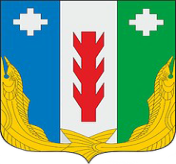 Администрация Порецкого муниципального округа Чувашской РеспубликиПОСТАНОВЛЕНИЕ    22.03.2023 № 203с. ПорецкоеЧăваш РеспубликинПăрачкав муниципалитет округӗн администрацийĕЙЫШĂНУ22.03.2023 № 203  Пăрачкав салиN п/пНаправление субсидии (направление расходования субсидии)Код по БК, код субсидииСумма (руб.)Сроки предоставления123451.ИтогоN п/пНаименование показателяПлановое значение показателяСрок, на который запланировано достижение показателя1234N п/пНаименование субсидии (направление расходования субсидии)Код по БК, код субсидииПлан выплат (руб.)Кассовые расходы, (руб.)Остаток субсидии на конец года (руб.)1234561.ИтогоN п/пНаименование показателяПлановое значение показателяв %Достигнутое значение показателя по состоянию на отчетную датув %Процент выполнения планаПричина отклонения123456N п/пНаименование мероприятияПлановое значение показателяв руб.Достигнутое значение показателя по состоянию на отчетную датув руб.Процент выполнения планаПричина отклонения123456